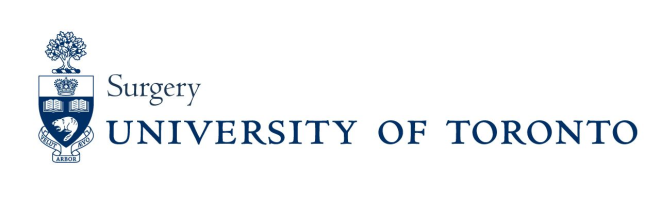 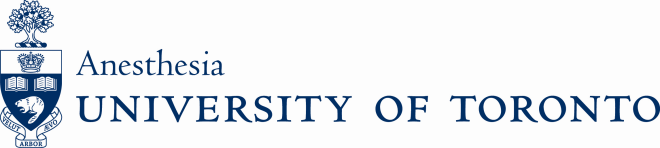 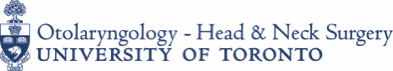 Faculty Development Day 2019.............................................................................................................Monday, November 11, 20198:00 am to 2:00 pm (8:00 am Registration and Breakfast)89 Chestnut Residence and Conference CentreColony Grand Ballroom, 2nd floorTheme:   Challenges of Contemporary Practice - Finding Joy at WorkPurpose:   To create an environment that promotes Faculty Development in the Departments of Anesthesia, Surgery and Otolaryngology - Head and Neck SurgeryObjectives:By the end of the event, participants will be able to:Understand and apply best strategies to manage challenges of contemporary practice at work and at homeUnderstand and apply best practice techniques in medical educationDiscuss the challenges and future opportunities facing medical educationIncorporate theory-based models in medical education research, teaching and innovation and simulationPlan for key points in career transition8:00Continental Breakfast and RegistrationContinental Breakfast and Registration8:30-8:50Welcome Remarks IntroductionsBeverley OrserChair, Department of AnesthesiaJames RutkaChair, Department of SurgeryIan WitterickChair, Department of Otolaryngology - Head and Neck SurgeryParticipants choose 2 from the following topics Participants choose 2 from the following topics Participants choose 2 from the following topics Participants choose 2 from the following topics Participants choose 2 from the following topics Participants choose 2 from the following topics Participants choose 2 from the following topics Participants choose 2 from the following topics Participants choose 2 from the following topics Participants choose 2 from the following topics 8:50-10:05Workshops – Sessions AWorkshops – Sessions AWorkshops – Sessions AWorkshops – Sessions AWorkshops – Sessions AWorkshops – Sessions AWorkshops – Sessions AWorkshops – Sessions AWorkshops – Sessions A1What are the required competencies of an educator in a CBD world?Alayne Kealy(Anesthesia)Adelle Atkinson(Pediatric)2Subarctic SurvivalTara Lynn Teshima(Surgery)James  Rutka(Surgery)3Physician WellnessMichael Kaufmann(OMA)4Diversity in Medicine:Gianni Lorello(Anesthesia)Nancy Baxter(Surgery)5Executive/ Academic LeadershipJohn Oesch(Rotman School of Business)6Difficult Patient ConversationDavid Urbach(Surgery)7Learning from Adverse Events, Near Misses and Errors in the Perioperative Setting Josh Gleicher(Anesthesia)Eric Monteiro(OLG)8Physician Behaviour in the Professional EnvironmentDavid Rouselle(CPSO)9Best Practice for Prescribing OpioidsHance Clark (Anesthesia) Savtaj Brar (Surgery) 10Creative Professional Activities for Academic PromotionAnnette Vegas(Anesthesia) Melanie Barwick(Psychiatry)10:05-10:30	                                                                    	Refreshments10:05-10:30	                                                                    	Refreshments10:05-10:30	                                                                    	Refreshments10:05-10:30	                                                                    	Refreshments10:05-10:30	                                                                    	Refreshments10:05-10:30	                                                                    	Refreshments10:05-10:30	                                                                    	Refreshments10:05-10:30	                                                                    	Refreshments10:05-10:30	                                                                    	Refreshments10:05-10:30	                                                                    	Refreshments